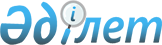 Денисов ауданы Покров ауылдық округі Покровка ауылының шекарасын (шегін) өзгерту туралыҚостанай облысы Денисов ауданы әкімдігінің 2021 жылғы 3 наурыздағы № 1 және Қостанай облысы Денисов ауданы мәслихатының 2021 жылғы 3 наурыздағы № 17 бірлескен қаулысы және шешімі. Қостанай облысының Әділет департаментінде 2021 жылғы 11 наурызда № 9808 болып тіркелді
      2003 жылғы 20 маусымдағы Қазақстан Республикасы Жер кодексінің 108-бабы 5-тармағына сәйкес Денисов ауданының әкімдігі ҚАУЛЫ ЕТЕДІ және Денисов аудандық мәслихаты ШЕШІМ ҚАБЫЛДАДЫ:
      1. Денисов ауданының Покров ауылдық округі Покровка ауылының шекарасына (шегіне) босалқы жерден жалпы алаңы 3906,0 гектар жер учаскесін қосу арқылы, оның шекарасы (шегі) өзгертілсін.
      2. Осы бірлескен қаулы мен шешім алғашқы ресми жарияланған күнінен кейін күнтізбелік он күн өткен соң қолданысқа енгізіледі.
					© 2012. Қазақстан Республикасы Әділет министрлігінің «Қазақстан Республикасының Заңнама және құқықтық ақпарат институты» ШЖҚ РМК
				
      Аудан әкімінің міндетін атқарушысы 

Д. Жакупов

      Кезектен тыс сессиясының төрағасы, Денисов аудандық мәслихатының хатшысы 

А. Мурзабаев
